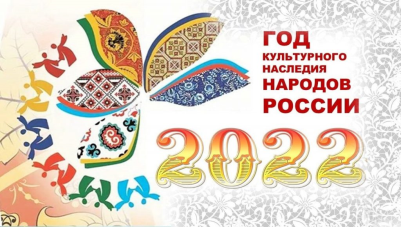 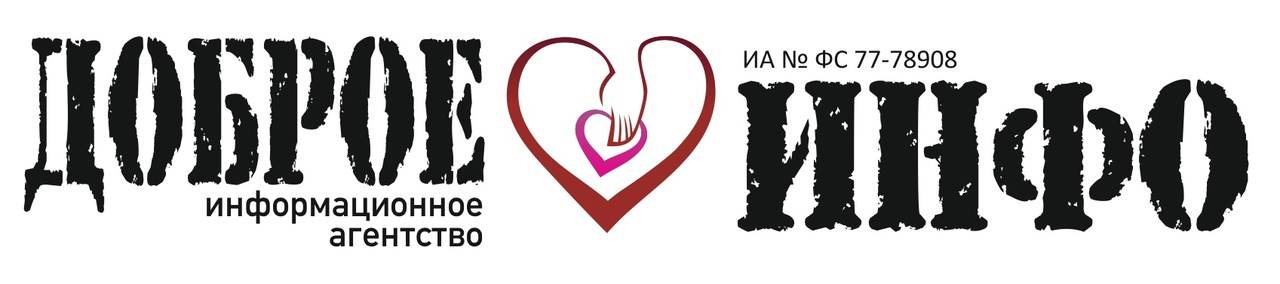 ПОЛОЖЕНИЕIII Всероссийский конкурс детских рисунков«ПАСХАЛЬНОЕ ЯЙЦО»(приём заявок и работ до 13 апреля 2022 г. (включительно))Здравствуйте!24 апреля в России будут отмечать день святой Православной Пасхи. К этому светлому дню с древних времен соблюдается обычай – раскрашивание куриных яиц. Стоит отметить, что данную традицию любят соблюдать многие жители нашей страны, независимо от национальности и вероисповедания.В преддверии Праздника Пасхи 2022 года приглашаем детей и подростков в возрасте от 5 до 17 лет представить на Конкурс свои варианты эскизов росписи яиц. Также в рамках Года культурного наследия народов России (Указ Президента РФ № 745 от 30 декабря 2021 г.) приглашаем юных художников в своих работах отобразить культурное многообразие России, этнические и национальные особенности своего региона, в том числе местные традиции и обычаи, популярные достопримечательности и памятники.Главная миссия Конкурса: Популяризация и развитие массового детского творчества.Для участия в Конкурсе необходимо распечатать силуэт яйца (с последней страницы данного Положения) на белом листе формата А4 и творчески его разукрасить. Допускаются только индивидуальные работы (автором работы может быть только один человек). С участниками предыдущих годов можно познакомиться на интернет-сайте www.superdeti.org (в разделе «ВЫСТАВКА ТВОРЧЕСКИХ РАБОТ») и в социальной сети сайта «Вконтакте» по ссылке https://vk.com/dobroeinfo.Победители будут определены открытым общественным голосованием в социальной сети сайта «Вконтакте» в официальной группе ИА «Доброе Инфо»  https://vk.com/konkursblago.О награждении:- Каждый участник Конкурса получает индивидуальный электронный Сертификат Всероссийского уровня.- Три наставника-педагога награждаются электронными Благодарственными письмами Всероссийского уровня (при участии под их руководством не менее 30 рисунков).- Будет определено (простым большинством голосов) два Победителя. Они получат Призы и Дипломы. Также Дипломами будут награждены Кураторы Победителей.- Для детей с ограниченными возможностями по здоровью и для детей «с особенностями в развитии» будет организовано отдельное голосование на определение одного Победителя (простым большинством голосов). Он будет награждён Призом и Дипломом.Сроки проведения Конкурса:- С 1 марта по 13 апреля 2022 г. - приём заявок и работ.- До 30 апреля 2022 г. - публикация работ для голосования в группе социальной сети «Вконтакте» по ссылке https://vk.com/konkursblago, рассылка Сертификатов и Благодарственных писем.- С 1 по 31 мая 2022 г. – общественное голосование.- После 15 июня  2022 г. – публикация Итогов и награждение Победителей.Итоги публикуются в «Вконтакте» по ссылке https://vk.com/konkursblago,  на интернет-сайте www.tolkodobroe.info  (раздел «ИТОГИ КОНКУРСНЫХ ПРОГРАММ»), на интернет-сайте www.superdeti.org  (раздел «ПАСХАЛЬНОЕ ЯЙЦО - 2022»). Организационный взнос:Оргвзнос взимается на организационные расходы.Общий порядок участия:Участие в Конкурсе полностью добровольное.Представителю участников (лицо старше 18 лет) необходимо заполнить заявку, оплатить оргвзнос и подготовить рисунки.Для создания рисунка необходимо распечатать силуэт яйца с 9 стр. Положения. Будьте внимательны! Пространство вокруг яйца должно оставаться белым, в том числе после его росписи (не должно быть никаких подписей или фоновых изображений).Документы на участие (заявку, подтверждение оплаты оргвзноса и рисунки) необходимо направить до 13 апреля 2022 г. (включительно).По заполнению заявки: Заявка (одна на всех участников) направляется в текстовом виде файле word (.doc). Шрифт 14, Arial, выравнивание текста по ширине. В заявке указываются контактные данные учреждения, общее количество заявляемых работ/участников, ФИО участников и ФИО трёх педагогов-кураторов, на которых нужно будет оформить Благодарственные письма. Напоминаем, что наставники получат Благодарственные письма, если в сумме примет участие не менее 30 рисунков. Также необходимо указать точные данные о внесении оргвзноса. Рисунки принимаются в отсканированном виде в формате JPEG (.jpg).Обратите внимание на оформление наименования всех файлов и писем:- В теме электронного письма необходимо указать «Документы на Конкурс «ПАСХАЛЬНОЕ ЯЙЦО»-2022».- В наименовании файла word заявки указывается  электронный адрес, с которого направляется заявка.- В наименовании файла отсканированного рисунка обязательно указывается полное ФИО участника (пробел) возраст. К примеру: «Иванов Иван Иванович 7 лет». Если автор направляет несколько рисунков, то после возраста через тире нужно указать и номер рисунка. Например: «Иванов Иван Иванович 7 лет - 2». Рисунки с другими наименованиями приниматься не будут! Отсутствие ФИО и возраста будет интерпретироваться как добровольный отказ от получения Сертификатов.Заявки и работы направляются на konkurs-blago@mail.ru, а вопросы по участию на blago-konkurs@mail.ru.  Документы от представителей одной организации необходимо направлять с единого электронного адреса!Реквизиты для оплаты организационного взноса:В электронном письме к файлу заявки обязательно прикрепляется отсканированный документ, подтверждающий оплату оргвзноса (или изображение-скриншот при оплате онлайн) с четким номером и датой платежа. Оргвзнос вносится общим платежом (за нескольких участников) или на основании Счета и Договора (при сумме от 1000 рублей). Два способа оплаты:1) На реквизиты организации - денежные средства можно внести через отделение ПАО «Сбербанка России» или другого банка РФ, или списанием со счета юридического лица или с помощью системы для физических лиц «СбербанкОнлайн».Получатель   ИП Володин Сергей АлександровичРасч. счет   408 028 109 380 400 065 41 в Сбербанке России ПАО, г. МоскваБИК   044 525 225Кор. счет   301 018 104 000 000 002 25 ИНН   246 212 875 327ОГРН   311 246 817 900 169  (КПП у организации нет)Наименование платежа Оргвзнос ИЛИ2) На карту ПАО «Сбербанка России» - денежные средства можно внести через отделение ПАО «Сбербанка России» (банкомат) или с помощью системы для физических лиц «СбербанкОнлайн».4276 3801 4128 9509Наименование платежа Оргвзнос Критерии оценки рисунков для допуска к общественному голосованию:- Соответствие тематике Конкурса.- Соответствие Положению Конкурса (общие требования по оформлению – ниже и на следующей странице).- Соответствие уровня работы возрасту участника (самостоятельное выполнение рисунка).- Качество и аккуратность исполнения работы.Общие требования к рисункам для допуска к участию в голосовании:- Необходимо использовать традиционные материалы для рисования: с помощью простого карандаша, ручки, цветных карандашей, фломастеров, рисование простыми красками или с помощью мелков. Не разрешается использование блесток.- Необходимо использовать только тот силуэт яйца, который расположен на последней странице данного Положения. Не допускается любое искажение силуэта, его редактирование с помощью компьютерных программ или изменение его пропорций/размеров. Также силуэт нельзя переворачивать/наклонять, закрашивать или обрезать.- Формат листа А4, прямоугольная форма, белый цвет.- Нельзя выходить за силуэт яйца. Пространство вокруг яйца должно оставаться чистым (белым), не должно быть никаких фоновых изображений. - Плагиат в Конкурсе не допускается! Рисунки, созданные полностью или частично на основе изображений, взятых из открытых источников (в первую очередь из интернета), в голосовании принимать участие не будут. - Работы должны быть выполнены без прямой помощи родителей или педагогов! Не допускаются рисунки, полностью выполненные за детей наставниками. В случае спорной ситуации (к примеру, когда уровень выполнения работы не соответствует возрасту участника), Оргкомитет может запросить у представителя участника письменную гарантию о том, что работа выполнена самостоятельно ребенком. В случае отсутствия письменной Гарантии – дисквалификация (отказ от участия в голосовании). На детей с ОВЗ, которые в силу объективных причин не могут создавать свои рисунки без помощи взрослых, ограничение не распространяется.- На рисунке должны отсутствовать любые подписи автора или другие буквенные (текстовые) или цифровые обозначения (в том числе, которые видны с оборотной стороны листа).- На рисунках должны отсутствовать любые повреждения и любые рамки.- Не принимаются коллажи (сочетание аппликации и рисования).- Не принимаются рисунки, созданные или отретушированные с помощью компьютерных программ. Оргкомитет на любом этапе реализации Конкурса может запросить оригинал работы.- Не допускается использование трафаретов или заранее распечатанных на оргтехнике силуэтов для раскрашивания (помимо самого яйца).- Рисунки не должны быть опубликованы в интернет-пространстве, а также не могут принимать участие (ранее или одновременно по срокам) в мероприятиях сторонних организаций.- Рисунки должны быть в отсканированном виде в формате JPEG (.jpg), размер одного рисунка - не более 5 Мб. В других форматах, к примеру, в PDF (.pdf), работы приниматься не будут!- Работы должны быть отдельными файлами, а не находиться внутри файла word.- В случае если по техническим причинам невозможно отсканировать рисунок, а только сфотографировать, то снимок должен быть по прямоугольному силуэту листа, без пустот по краям.- Обращаем внимание, что в случае любого нарушения требований Положения оргвзнос возврату не подлежит.- Также обратите особое внимание на раздел «Отдельные положения» (стр. 8).Форма заявки:Заявка на участие во Всероссийском конкурсе рисунков«ПАСХАЛЬНОЕ ЯЙЦО» - 2022 (направляется на konkurs-blago@mail.ru,в текстовом виде в файле word до 13 апреля 2022 г..)Если участие происходит самостоятельно (не представляя какое-либо образовательное учреждение),  то заполняются графы под номерами 1  (организация, где обучается ребенок), 3, 6 (указать ФИО и контактную информацию родителя, в том числе электронный адрес), 8, 9, 10, 11, 14, 15. В остальных графах - прочерк.Контактная информация:Информационное агентство «ДОБРОЕ ИНФО»(г. Москва, www.tolkodobroe.info)это независимая организация, ставящая первоочередным в своей работе реализацию социально-значимой миссии - продвижение просветительской и общественно-полезной информации для детей, педагогов и родителей различной тематики.Основное направление деятельности: Организация просветительских проектов и конкурсных программ для детей, педагогов и родителей.Организационно-правовая форма:  Индивидуальный предприниматель.Осуществляет деятельность с  2011 года:- Свидетельство о государственной регистрации 24 № 006250101 (ОГРН 311246817900169).- Свидетельство СМИ Информационное агентство № ФС 77 - 78908.
Контактный почтовый адрес: 125009, г. Москва, ул. Тверская, д. 9,  а/я 98.Контактный телефон: 8 (906) 096-85-16. Звонки принимаются с 10.00. до 15.00. (время московское).Контактное лицо: Володин Сергей Александрович.Электронный адрес для консультаций: blago-konkurs@mail.ru.Всем участникам рекомендуется вступить в официальную группу ИА «Доброе Инфо» в социальной сети сайта «Вконтакте» - для получения оперативной информации по ходу проведения Конкурса - https://vk.com/konkursblago Желающие проголосовать обязательно вступают в группу https://vk.com/konkursblago (для подтверждения подлинности своей страницы).В группу не допускаются страницы пользователей, зарегистрированные менее календарных 30 дней, с рекламным контентом или с информацией категории «18+».Отдельные положения:- Участником Конкурса (на добровольной основе) может стать любая организация РФ (как государственная или частная), так и любой ее представитель (возраст авторов рисунков от 5 до 17 лет на момент приёма заявок). За их участие несут ответственность  законные представители.- Отправка заявок и работ означает согласие организаций и их представителей на обработку персональных данных, а также согласие со всеми условиями данного Положения.- Подтверждением получения Оргкомитетом заявок и рисунков является письмо-автоответчик с электронного адреса получателя.- Рисунки должны не нарушать права и достоинства граждан, и не противоречить Законодательству РФ и условиям настоящего Положения. - Все поля в заявке должны быть заполнены в полном объеме! Не допускается изменение (редактирование) формы заявки. - Заявка и работы от представителей одной организации должны быть отправлены с единого электронного адреса, желательно в одном письме! - Если пакет документов имеет большой электронный вес, то он должен быть направлен в заархивированном документе WinRAR (.zip), а не находиться на каком-либо стороннем сервере для скачивания.- Документы индивидуально не рецензируются. - Не принимаются работы, посвященные политической тематике.- Оргкомитет может предложить участнику заменить рисунок или отказать от участия в голосовании, без объяснения причин.- Следите за правильностью написания наименования файлов и писем. Это необходимо для правильной и оперативной обработки пакета документов. - Оргкомитет может изменять и дополнять (в одностороннем порядке) правила и порядок реализации Конкурса, а также процедуру награждения, с обязательной публикацией этих изменений на сайте ИА «Доброе Инфо» www.tolkodobroe.info или в социальной сети сайта «Вконтакте» по ссылке https://vk.com/konkursblago.- Представленные материалы могут быть использованы в информационных и иных целях без выплаты какого-либо вознаграждения, также ИА «Доброе Инфо» будет иметь право осуществлять различные информационные рассылки на электронные адреса, которые указали участники или с которых поступили документы на участие в Конкурсе.- Оргкомитет не несет ответственности за ненадлежащую работу почтовых, курьерских и провайдерских служб, сетей и средств связи.- Оргкомитет не несет ответственности за использование информации об участниках или работ третьими лицами.- В случае любых нарушений условий Положения, в том числе сроков, несоответствия пакета документов, недостоверной информации, факта подложного авторства (права на работу принадлежат третьему лицу) или накрутки голосов с помощью спецпрограмм на сайте «Вконтакте», участник подлежит дисквалификации, оргвзнос возврату не подлежит. Также может быть дисквалифицирована групповая заявка, если более половины предоставленных документов не соответствуют Положению.- Отказаться от участия в Конкурсе с возвратом оргвзноса допускается только в период приёма заявок (но не позднее 14 календарных дней со дня оплаты оргвзноса). Возврат оргвзноса осуществляется за минус 6 % (обязательный налоговый вычет). Расходы сторонних организаций (к примеру, за банковские услуги) возврату не подлежат. - Если к итоговому голосованию в Конкурсе будет допущено менее 100 рисунков, то будет определен один Победитель; если менее 30 рисунков – Победитель определен не будет (в том числе в голосовании для детей с ОВЗ).- В случае победы представитель участника обязан направить на почтовый адрес Оргкомитета оригинал рисунка. Если оригинал рисунка будет отличаться от представленного на Конкурс электронного варианта – награждение Призом не состоится.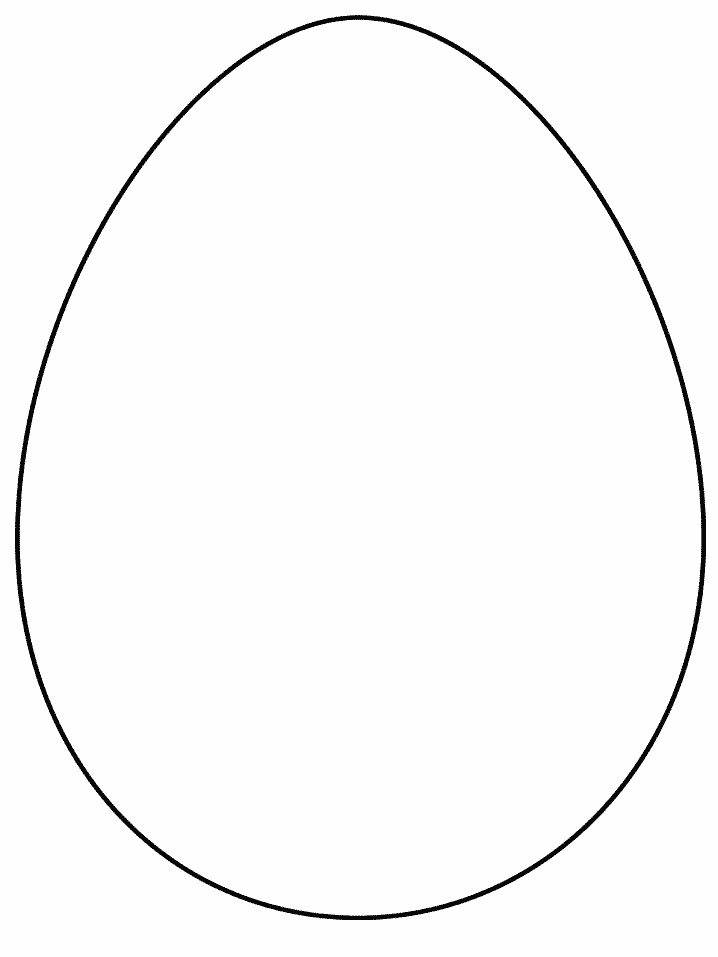 !ВАЖНАЯ ИНФОРМАЦИЯ!III Всероссийский конкурс детских рисунков «ПАСХАЛЬНОЕ ЯЙЦО» включен в Перечень олимпиад и иных интеллектуальных и творческих конкурсов на 2021/22 учебный год, ежегодно утверждаемый Министерством просвещения РФ (Приказ № 616 от 31 августа 2021 г.). Льготный: Для представителей организаций, которые ранее принимали участие в проектах и конкурсах ИА «Доброе Инфо»; для представителей организаций, воспитывающих детей, оставшихся без попечения родителей; для участников с ОВЗ.170 рублей за участие одного рисункаДля остальных190 рублей за участие одного рисунка1Полное наименование организации2Сокращенное наименование организации3Регион (наименование)4Контактные данные организации (почтовый адрес (с указанием индекса), телефон (с указанием кода), электронный адрес (обязательно))5ФИО руководителя организации6ФИО контактного лица 7ФИО трёх кураторовУказывается при участии не менее 30 рисунков8Общее количество участников и количество рисунков9Полное ФИО всех участников/возраст 10ФИО участников/возраст с ограниченными возможностями по здоровью или с особенностями в развитииЕсли нет – прочерк11Откуда Вы узнали о данном Конкурсе? (или кто Вам порекомендовал принять участие?)12Проинформировали ли Вы своих коллег и знакомых из других организаций о данном Конкурсе? (указать примерное количество)13Разместили ли Вы информацию о данном Конкурсе на официальном интернет-сайте организации?Если да, указать точную ссылку на новость о Конкурсе14Какой приз, по Вашему мнению, будет наиболее актуален для Победителей?15Номер и дата документа, подтверждающего  проведение платежа (оплату оргвзноса), сумма оплатыОбязательно направляется документ, в котором имеются дата, номер и сумма платежа 